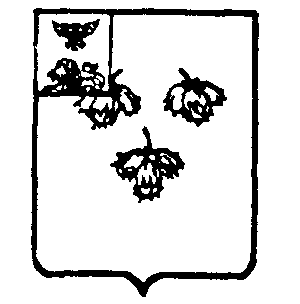 белгородская областьАДМИНИСТРАЦИЯ ЛЕСНОУКОЛОВСКОГО СЕЛЬСКОГО ПОСЕЛЕНИЯМУНИЦИПАЛЬНОГО РАЙОНА «КРАСНЕНСКИЙ РАЙОН»Р А С П О Р Я Ж Е Н И Ес.Лесное Уколово«02» октября  2020 г.                                                                                                                               №   96 -рОб организации сельскохозяйственной микропереписи 2021 года на территории Лесноуколовского сельского поселенияВ  соответствии  с Федеральным законом от 21 июля 2005 г. № 108-ФЗ «О Всероссийской сельскохозяйственной переписи» и во исполнение постановления Правительства Российской Федерации от 29 августа 2020 г.    № 1315 «Об организации сельскохозяйственной микропереписи 2021 года», распоряжения администрации муниципального района «Красненский район» от 24 сентября 2020 года № 954-р «Об организации сельскохозяйственной микропереписи 2021 года на территории Красненского района», в целях организованного проведения сельскохозяйственной микропереписи 2021 года:1.Провести на территории Лесноуколовского сельского поселения с 1 по 30 августа 2021 г. выборочное федеральное статистическое наблюдение в отношении отдельных объектов сельскохозяйственной переписи на основе выборки не менее 30 процентов объектов Всероссийской сельскохозяйственной переписи 2016 года по состоянию на 1 августа 2021 г. (далее – сельскохозяйственная микроперепись).         2. Оказывать содействие подразделению Белгородстата в подборке охраняемых помещений, пригодных для обучения и работы лиц, осуществляющих сбор сведений об объектах сельскохозяйственной микропереписи, хранения переписных листов и иных документов сельскохозяйственной микропереписи, а также в предоставлении (при необходимости) транспортных средств.           3. Представить подразделению Белгородстата необходимые для проведения сельскохозяйственной микропереписи 2021 года сведения об объектах, расположенных на территории сельского поселения:         3.1. До 1 октября 2020 года:         - о личных подсобных и других индивидуальных хозяйствах граждан, имеющих в собственности, пользовании, владении, аренде земельные участки, предназначенные или используемые для сельскохощяйственного производства, и/или имеющих поголовье сельскохозяйственных животных, с указанием вида разрешенного использования, площади земли и поголовья скота, по состоянию на 1 июля 2020 года по данным похозяйственного учета с последующим их уточнением.         3.2. До 1 февраля 2021 года:         - о садоводческих, огороднических и других некоммерческих товариществах граждан;         - о крупных, средних, малых сельскохозяйственных организациях, подсобных сельскохозяйственных предприятиях несельскохозяйственных организаций;         - о крестьянских (фермерских) хозяйствах;         - об индивидуальных предпринимателях по состоянию на 1 января 2021 года с последующим уточнением.         4. Организовать проведение информационно-разъяснительной работы среди населения, направленной на разъяснение целей и задач проведения сельскохозяйственной микропереписи 2021 года.         5. В срок до 15 июля 2021 года завершить обновление записей о личных подсобных и других индивидуальных хозяйствах граждан в книгах похозяйственного учета.         6. Обеспечить на территории сельского поселения наличие указателей с наименованиями улиц, с номерами домов.	3.	2. Списание  ГСМ  производить  по  летним нормам расхода.           7. Контроль  за  исполнением  распоряжения  возложить  на   главу администрации  Лесноуколовского сельского  поселения  Ушакову Ж.Ю.          Глава администрации Лесноуколовского  сельского поселения                                   Ж.Ю.Ушакова